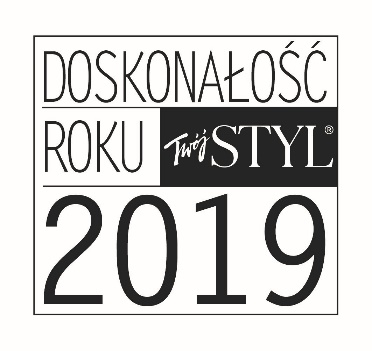 ZGŁOSZENIE• Zgłaszany kosmetyk/seria kosmetyków (marka, nazwa, liczba produktów w przypadku serii): • Data powstania kosmetyku/serii:• Data lansowania kosmetyku/serii na rynku polskim:• Opis kosmetyku/serii (najważniejsze składniki, działanie). W przypadku zgłaszania do konkursu serii kosmetyków proszę opisać każdy z produktów, które wchodzą w jej skład i zostały zgłoszone. Informacja o jednym kosmetyku nie powinna przekraczać strony maszynopisu: • Informacja kto zgłasza kosmetyk do konkursu (w imieniu: producenta, dystrybutora, firmy PR):- Producent/dystrybutor: Adres:- Firma PR:Adres:• Kontakt do osoby zgłaszającej kosmetyk do konkursu (imię, nazwisko, adres e-mail, telefon kontaktowy:- Producent/dystrybutor:e-mail:tel. (stacjonarny, komórkowy):- Firma PR:e-mail:tel. (stacjonarny, komórkowy): 